ՈՐՈՇՈՒՄ N 36-Ա23  ԱՊՐԻԼԻ  2020թ.ԿԱՊԱՆ  ՀԱՄԱՅՆՔԻ ԱՎԱԳԱՆՈՒ 2020 ԹՎԱԿԱՆԻ ԱՊՐԻԼԻ 23-Ի   ԹԻՎ  4 ԱՐՏԱՀԵՐԹ ՆԻՍՏԻ ՕՐԱԿԱՐԳԸ ՀԱՍՏԱՏԵԼՈՒ ՄԱՍԻՆՂեկավարվելով «Տեղական ինքնակառավարման մասին» Հայաստանի Հանրապետության օրենքի 14-րդ և 17-րդ հոդվածներով և հաշվի առնելով համայնքի ղեկավարի առաջարկությունը նիստի օրակարգը հաստատելու մասին, համայնքի ավագանին    որոշում  է.Հաստատել Կապան համայնքի ավագանու 2020 թվականի ապրիլի 23-ի թիվ 4  արտահերթ  նիստի օրակարգը.Կապան համայնքի ավագանու 2019 թվականի դեկտեմբերի 26-ի թիվ 129-ն որոշման մեջ փոփոխություններ և լրացումներ կատարելու մասինՀայաստանի Հանրապետության պետական բյուջեից նպատակային հատկացումներ /սուբվենցիաներ/ ստանալու նպատակով 2020 թվականին բյուջետային ծրագրավորման հայտեր ներկայացնելուն համաձայնություն տալու մասին«Ավագանու նիստերի առցանց հեռարձակման համար տեխնիկայի ձեռքբերում» ծրագրի համաֆինանսավորմանը համաձայնություն տալու մասինԿառուցապատման իրավունքի տրամադրման առանձին պայմանագրերով նախատեսված տարեկան վարձավճարները փոփոխելու մասինՀամայնքի սեփականություն հանդիսացող գույքը` Լեն հանքեր թաղամասի  թիվ 12 շենքի թիվ 15  բնակարանը  անհատույց (նվիրատվության կարգով) օտարելու մասինՀամայնքի սեփականություն հանդիսացող գույքը` Շինարարների փողոցի  թիվ 11 շենքի թիվ 1  բնակարանը  անհատույց (նվիրատվության կարգով) օտարելու մասինՀայաստանի Հանրապետության Սյունիքի մարզի Կապան համայնքի սեփականություն հանդիսացող անշարժ գույքը անհատույց օգտագործման իրավունքով տրամադրելու մասինՀայաստանի Հանրապետության Սյունիքի մարզի Կապան համայնքի սեփականություն հանդիսացող, Կապան քաղաքի Գ. Նժդեհի հրապարակ, թիվ 1/3 հասցեում գտնվող հողամասի կառուցապատման իրավունքի տրամադրման ժամկետը երկարաձգելու և վճարի չափը փոփոխելու մասինՀայաստանի Հանրապետության Սյունիքի մարզի Կապան համայնքի սեփականություն հանդիսացող, Կապան քաղաքի Գ. Նժդեհի հրապարակ, թիվ 1/4 հասցեում գտնվող հողամասի կառուցապատման իրավունքի տրամադրման ժամկետը երկարաձգելու և վճարի չափը փոփոխելու մասինԿապան  համայնքի Կապան քաղաքի Երկաթուղայինների փողոցի թիվ 7/49 հասցեում  գտնվող, համայնքային  սեփականություն  հանդիսացող, բնակավայրերի նշանակության հասարակական  կառուցապատման  0,01385 հա հողամասը  աճուրդային կարգով օտարելու  մասինԿապան  համայնքի Սևաքար գյուղի 1-ին թաղամասի 9/3 հասցեում  գտնվող, համայնքային  սեփականություն  հանդիսացող, բնակավայրերի նշանակության բնակելի  կառուցապատման  0,01902 հա հողամասը  աճուրդային կարգով օտարելու մասինԿապան  համայնքի Կապան քաղաքի Գ. Արզումանյան փողոցի2-րդ նրբանքցի թիվ 58 հասցեում գտնվող, համայնքային  սեփականություն  հանդիսացող, բնակավայրերի նշանակության բնակելի  կառուցապատման  0,05 հա հողամասը  աճուրդային կարգով օտարելու  մասինԿապան  համայնքի Կապան քաղաքի Գործարանային փողոցի թիվ 21 հասցեում  գտնվող, համայնքային սեփականություն հանդիսացող, արդյունաբերության, ընդերքօգտագործման և այլ արտադրական նշանակության արդյունաբերական օբյեկտների 0.29302 հա հողամասը  աճուրդային կարգով օտարելու մասինԿապան  համայնքի Կապան քաղաքի Չարենցի փողոցի թիվ 6/6 հասցեում  գտնվող, համայնքային  սեփականություն  հանդիսացող, բնակավայրերի նշանակության  բնակելի կառուցապատման  0.0033  հա հողամասը  մրցույթով  կառուցապատման իրավունքով օգտագործման տրամադրելու մասինՍյունիքի մարզի Կապան համայնքի /բնակավայրի/ գլխավոր հատակագծում փոփոխություն կատարելու և համայնքի վարչական սահմաններում գտնվող հատուկ պահպանվող տարածքների նշանակության օբյեկտների հողերից 0.26հա հողամասի նպատակային նշանակությունը փոխելու մասինՍյունիքի մարզի Կապան համայնքի /բնակավայրի/ գլխավոր հատակագծում փոփոխություն կատարելու և համայնքի վարչական սահմաններում գտնվող գյուղատնտեսական նշանակության հողերից 9.632հա հողամասի նպատակային նշանակությունը փոխելու մասինՍյունիքի մարզի Կապան համայնքի Կապան քաղաքի գլխավոր հատակագծում փոփոխություններ կատարելու և գյուղատնտեսական նշանակության վարելահողերից 0.02 հա հողամասի նպատակային նշանակությունը փոխելու մասինԿապան համայնքի համար արտաբյուջետային հաշիվ բացելու համաձայնություն տալու մասինԿողմ( 10 )`ԱՆՏՈՆՅԱՆ ԱՐԵՆ                                 ՀԱՐՈՒԹՅՈՒՆՅԱՆ ԿԱՄՈ              ԱՍՐՅԱՆ ՎԱՉԵ			   	      ՄԱՐՏԻՐՈՍՅԱՆ ԿԱՐԵՆ	  ԳՐԻԳՈՐՅԱՆ ՎԻԼԵՆ                            ՄԵՍՐՈՊՅԱՆ ՆԱՊՈԼԵՈՆ           ԴԱՆԻԵԼՅԱՆ ՎԱՀԵ                               ՄԿՐՏՉՅԱՆ ԱՐԱ           ԴԱՎԹՅԱՆ ՆԱՐԵԿ                      	       ՄՈՎՍԻՍՅԱՆ ԺԱՆ	                       Դեմ ( 0 )Ձեռնպահ ( 0 )                   ՀԱՄԱՅՆՔԻ ՂԵԿԱՎԱՐ   		           ԳԵՎՈՐԳ ՓԱՐՍՅԱՆ2020թ. ապրիլի  23ք. Կապան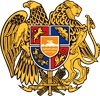 ՀԱՅԱՍՏԱՆԻ ՀԱՆՐԱՊԵՏՈՒԹՅՈՒՆ
ՍՅՈՒՆԻՔԻ ՄԱՐԶ
ԿԱՊԱՆ  ՀԱՄԱՅՆՔԻ  ԱՎԱԳԱՆԻ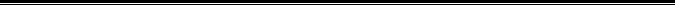 